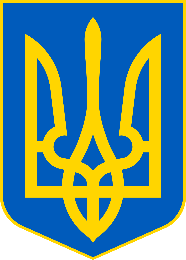 Головне управління ДПС у Чернівецькій області        просить розмістити інформаційні матеріалиЗапитання платника: Що таке «первинна реєстрація РРО»?Фахівці Головного управління ДПС у Чернівецькій області роз’яснюють, що відповідно до Закону України від 06 липня 1995 року № 265/95-ВР «Про застосування реєстраторів розрахункових операцій у сфері торгівлі громадського харчування та послуг» суб’єкти господарювання, які здійснюють розрахункові операції в готівковій або безготівковій формі (із застосуванням платіжних карток, платіжних чеків, жетонів тощо) при продажу товарів (наданні послуг) у сфері торгівлі громадського харчування та послуг, а також операції з приймання готівки для подальшого її переказу зобов’язані застосовувати реєстратори розрахункових операцій що включені до Державного реєстру РРО та/або програмні реєстратори розрахункових операцій, з додержанням встановленого порядку їх застосування.Постановою Кабінету Міністрів України від 29 серпня 2002 року № 1315 «Про затвердження Положення про Державний реєстр реєстраторів розрахункових операцій» визначено, що Реєстр РРО – перелік моделей РРО, їх модифікацій вітчизняного та іноземного виробництва, які відповідають вимогам нормативно-правових актів і нормативних документів, пройшли державну сертифікацію і дозволені для застосування під час здійснення розрахункових операцій у сфері торгівлі, громадського харчування та послуг.Положенням встановлено, що Реєстр РРО складається з двох частин, які містять:перша – перелік моделей, дозволених до первинної реєстрації в контролюючих органах;друга – перелік моделей, строк первинної реєстрації (дії сертифікатів відповідності) яких закінчився.Такі моделі повторно включаються до першої частини Реєстру РРО в порядку, встановленому для первинної реєстрації моделі.Строк первинної реєстрації моделі – граничний строк, до закінчення якого дозволяється реєструвати в контролюючих органах конкретні моделі, що раніше не були зареєстровані, який визначається згідно із строком дії сертифіката відповідності моделі з конкретною версією внутрішнього програмного забезпечення.Детальніше на сайті: https://cv.tax.gov.ua/media-ark/news-ark/454605.html Кампанія декларування – 2021: Інвестиційні доходи підлягають декларуванню та оподаткуваннюФахівці Головного управління ДПС у Чернівецькій  області нагадують, що фізична особа, яка отримала дохід від операцій з інвестиційними активами у минулому році, як на території України, так і за її межами, має подати річну податкову декларацію про майновий стан і доходи до 1 травня та зобов’язана сплатити податок на доходи фізичних осіб та військовий збір до 1 серпня поточного року. Одночасно звертаємо увагу, що згідно з Податковим кодексом України не підлягає декларуванню та не включається до загального річного оподатковуваного доходу, дохід отриманий платником  податку від продажу інвестиційних активів, якщо його сума не перевищувала 2940 гривень у 2020 році. Також не включається до оподатковуваного доходу та не декларується дохід від операцій з акціями (іншими корпоративними правами) отриманих платником в процесі приватизації та інвестиційний прибуток від операцій з борговими зобов’язаннями Національного банку України (п.п.165.1.40 та 165.1.52 ПКУ). Нагадаємо, облік загального фінансового результату операцій з інвестиційними активами ведеться платником податку самостійно, окремо від інших доходів і витрат. Інвестиційний прибуток розраховується як позитивна різниця між доходом, отриманим від продажу окремого інвестиційного активу, та його вартістю, що визначається із суми підтверджених витрат на придбання такого активу (п.п. 170.2.2 ПКУ). Детальніше на сайті: https://cv.tax.gov.ua/media-ark/news-ark/454606.htmlПлатник податку, який має статус внутрішньо переміщеної особи, платежі за оренду житла може включити до податкової знижкиПро це інформують у Головному управлінні ДПС у Чернівецькій області. Право платника податку на податкову знижку, підстави для її нарахування, перелік витрат, дозволених до включення до податкової знижки, обмеження права на її нарахування визначені ст. 166 Податкового кодексу України від 02 грудня 2010 року № 2755-VІ із змінами та доповненнями (далі – ПКУ).Відповідно до п.п. 166.3.9 п. 166.3 ст. 166 ПКУ платник податку має право включити до податкової знижки у зменшення оподатковуваного доходу платника податку за наслідками звітного податкового року, визначеного з урахуванням положень п. 164.6 ст. 164 ПКУ, фактично сплачені ним протягом звітного податкового року суми коштів, у вигляді орендної плати за договором оренди житла (квартири, будинку), оформленим відповідно до вимог чинного законодавства, фактично сплачених платником податку, який має статус внутрішньо переміщеної особи.Платник податку має право скористатися зазначеною в п. 166.3.9 п. 166.3 ст. 166 ПКУ податковою знижкою виключно за умови, що він та/або члени його сім’ї першого ступеня споріднення: не мають у власності придатної для проживання житлової нерухомості, розташованої поза межами тимчасово окупованої території України; не отримують передбачених законодавством України бюджетних виплат для покриття витрат на проживання. Розмір такої знижки не може перевищувати (у розрахунку на календарний рік) 30 розмірів мінімальної заробітної плати, встановленої на 1 січня звітного (податкового) року.Разом з податковою декларацією про майновий стан і доходи необхідно подати: копію довідки про взяття на облік внутрішньо переміщеної особи; копію договору оренди житла; копії платіжних та розрахункових документів, що підтверджують факт сплати (крім електронних розрахункових документів); заяву, в якій зазначені відомості щодо відсутності умов, які не дають право на отримання податкової знижки згідно з нормами законодавства. Додатковими документами, які підтверджують відсутність умов, що не дають права на отримання податкової знижки може бути Витяг з Державного реєстру речових прав на нерухоме майно, інформація від структурних підрозділів з питань соціального захисту населення обласних та райдержадміністрацій щодо адресної допомоги для покриття витрат на проживання, тощо.До уваги держслужбовців: "Електронний кабінет" допоможе отримати відомості про свої доходи за 2020 рікУ Головному управлінні ДПС у Чернівецькій області нагадують, що відповідно до статті 12 Закону України «Про засади запобігання і протидії корупції» особи, уповноважені на виконання функцій держави або місцевого самоврядування, зобов'язані щорічно до 1 квітня подавати за місцем роботи (служби) декларацію про майно, доходи, витрати і зобов'язання фінансового характеру за минулий рік. Декларацію за 2020 рік необхідно подати за формою, визначеною рішенням Національного агентства з питань запобігання корупції, шляхом заповнення її на сайті НАЗК (https://public.nazk.gov.ua).Для подання декларацій державними службовцями та особами, уповноваженими на виконання функцій держави або місцевого самоврядування можна скористатись сервісом "Електронний кабінет". Сервіс дозволяє оперативно та у будь-який час отримати відомості про суми виплачених доходів та утриманих податків, необхідні для заповнення декларації. Щоб скористатися послугою «Отримання відомостей з Державного реєстру фізичних осіб – платників податків про суми виплачених доходів та утриманих податків», користувачу необхідно мати кваліфікований електронний підпис. Запит на отримання такої інформації надсилається у приватній частині Електронного кабінету, вхід до якої здійснюється саме за допомогою такого електронного підпису.Електронний документ, засвідчений  кваліфікованою електронною печаткою ДПС, є аналогом документа, виданого контролюючим органом у паперовій формі.Відомості про отримані доходи також можна отримати у паперовому вигляді. Для цього необхідно звернутися до контролюючого органу.Звертаємо увагу, що 10 лютого був останнім днем подання податковими агентами Податкового розрахунку сум доходу, нарахованого (сплаченого) на користь фізичних осіб, а також сум утриманого з них податку, відповідно до якого здійснюється накопичення інформації про доходи громадян в Державному реєстрі фізичних осіб – платників податків.Згідно з Регламентом комп’ютерної обробки податкової звітності в контролюючих органах протягом дев’яти робочих днів після граничного строку подання звіту здійснюється обробка таких відомостей, тобто останній день обробки звітності – 21 лютого 2021 року.Отже, вже з 22 лютого цього року громадяни, які зареєстровані у Державному реєстрі фізичних осіб – платників податків, можуть отримати відомості про свої доходи за 2020 рік.Перегляд роз’яснення Національного агентства з питань запобігання корупції щодо подання декларацій майнового стану можливо здійснити за посиланням: https://wiki.nazk.gov.ua/category/deklaruvannya/